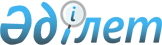 Об установлении норматива распределения оставшейся в распоряжении районных коммунальных государственных предприятий части чистого доходаПостановление акимата Жалагашского района Кызылординской области от 31 января 2019 года № 16. Зарегистрировано Департаментом юстиции Кызылординской области 4 февраля 2019 года № 6669
      В соответствии с пунктом 2 статьи 140 Закона Республики Казахстан от 1 марта 2011 года “О государственном имуществе” акимат Жалагашского района ПОСТАНОВЛЯЕТ:
      1. Согласно приложению к настоящему постановлению установить норматив распределения оставшейся в распоряжении районных коммунальных государственных предприятий части чистого дохода.
      2. Коммунальному государственному учреждению “Жалагашский районный отдел финансов” принять меры вытекающие из настоящего постановления.
      3. Контроль за исполнением настоящего постановления возложить на заместителя акима Жалагашского района Р.Ержанова.
      4. Настоящее постановление вводится в действие со дня первого официального опубликования. Норматив распределения оставшейся в распорожении районных коммунальных государственных предприятии части чистого дохода
      Развитие и расширение активов (капитальный ремонт, реконструкция, модернизация, цифровизация) - 50 %
      Развитие человеческого капитала и стимулирование (повышение квалификации, обмен опытом, премирование) - 15 %
      Провизии (резервы) на страхование рисков и покрытие убыточности - 20 %
      Резерв на неотложные нужды - 10 %
      Необходимые виды расходов по специфике деятельности предприятий - 5 %
					© 2012. РГП на ПХВ «Институт законодательства и правовой информации Республики Казахстан» Министерства юстиции Республики Казахстан
				
      Аким Жалагашского района 

К. Сарсенбаев
Приложение к постановлению Жалагашского районного акимата от 31 января 2019 года №16